Memorandum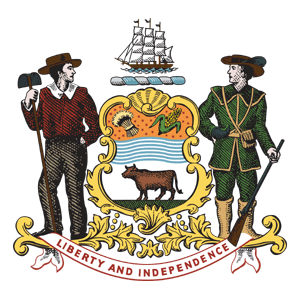 To:	FileRe:	Janitorial Services Solicitation DocumentsIn an effort to reduce unnecessary occupancy of State buildings during the current State of Emergency, some locations have made floor plans available, either through a WebEx recording or a floor plan drawing. For security purposes, requests for the recordings and/or floor plans will be released, upon request through the central procurement portal. Interested vendors should send the completed form below to PlanRequests@delaware.gov By submitting a this request you are acknowledging the following limitations:Documents are not for redistribution or printingRequest FormI have read and acknowledge the file limitations outlined aboveSolicitation NumberFile(s) RequestedCompany Name:Company Contact: Contact Phone #:Contact Email: 